Публичное заявление по итогам 18-го Пленарного заседания ЕАГ27.05.2013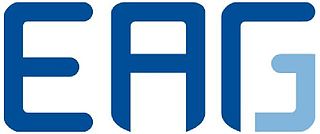 С 21 по 24 мая 2013 г. в г. Минске (Республика Беларусь) прошло 18-е Пленарное заседание и заседания Рабочих групп ЕАГ. В мероприятии приняли участие представители всех государств-членов ЕАГ и наблюдатели более, чем из десяти стран и международных организаций.В мероприятии приняли участие представители всех государств-членов ЕАГ и наблюдатели более, чем из десяти стран и международных организаций.Следует особо отметить, что для участия в работе Пленарного заседания прибыл Президент ФАТФ господин Б. Аамо (Норвегия).Участниками Пленарного заседания заслушана информация о смене председательства в ЕАГ в текущем году, о завершении процедур мониторинга по итогам 1-го раунда и по подготовке ко 2-му раунду взаимных оценок ЕАГ, о текущих инициативах и Методологии взаимных оценок ФАТФ, утвержденной Пленарным заседанием ФАТФ в феврале с.г.Делегатами прорабатывались вопросы совершенствования нормативной правовой базы региональной системы ПОД/ФТ – меморандумы о взаимодействии с РАТС ШОС и АТЦ СНГ, утвержден проект Бюджета ЕАГ на 2014 год, обсуждены вопросы подготовки кадров в сфере ПОД/ФТ для государств-членов ЕАГ, а также проблематика научно-исследовательского сопровождения национальных систем ПОД/ФТ.Пленарным заседанием одобрен и утвержден типологический отчет Республики Индии «Отмывание денег через рынок ценных бумаг».Пленарное заседание утвердило отчеты РГОП, РГТС, РГТИП, РГПН и РГПФ.Пленарное заседание выразило благодарность МУМЦФМ за значительный вклад в совершенствование региональной системы ПОД/ФТ.Прогресс государств-членов ЕАГ в развитии национальных систем ПОД/ФТ:Республика ТаджикистанПленарное заседание отмечает прогресс Таджикистана по Р.1, Р.3, Р.4, Р.5, Р.13, СР.II и СР.III.Таджикистану необходимо продемонстрировать практические результаты имплементации мер в отношении Р.1, CP.I, СР.II и CP.III, а также использования санкций в форме конфискации имущества или применения иных обязательных мер.Пленарное заседание просит Таджикистан представить очередной отчет о прогрессе к 19-му Пленарному заседанию ЕАГ в ноябре 2013 г. в рамках процедуры усиленного мониторинга.Кыргызская РеспубликаПленарное заседание отмечает прогресс Кыргызской Республики по Р.1, Р.3, Р.5, Р.23, CP.II , CP.V. и считает, что Кыргызстаном предприняты усилия по устранению недостатков, выявленных в ходе взаимной оценки. Кыргызстану необходимо продолжить работу по совершенствованию национальной системы ПОД/ФТ и устранению остающихся недостатков.Пленарное заседание просит Кыргызстан представить очередной отчет о прогрессе к 19-му Пленарному заседанию ЕАГ в ноябре 2013 г. в рамках процедуры усиленного мониторинга.Республика КазахстанПленарное заседание отмечает, что за отчетный период Казахстаном предприняты шаги по устранению существующих недостатков в системе ПОД/ФТ.Пленарное заседание рекомендует Казахстану продолжить работу по совершенствованию национальной системы ПОД/ФТ и устранению существующих недостатков по следующим ключевым и базовым рекомендациям с рейтингами несоответствие (НС) и частичное соответствие (ЧС): Р.1, Р.5, Р.13, Р.23, Р.35, СР.I, CP.II, СР.III и CP.IV.Пленарное заседание просит Республику Казахстан представить промежуточную информацию к 19-му Пленарному заседанию ЕАГ в ноябре 2013 г. и внеочередной отчет о прогрессе – к 20-му Пленарному заседанию в мае 2014 г.Минск, Республика Беларусь24 мая 2013 г.